Родительская любовь - это чувство, которое родители вкладывают в ребенка на протяжении всей жизни. Родительская любовь является главным средством воспитания любви у детей ко всему, что его окружает. В каждой семье родительская любовь понимается по-разному, как родителями, так и детьми. Так давайте разберемся, какой должна быть настоящая родительская любовь?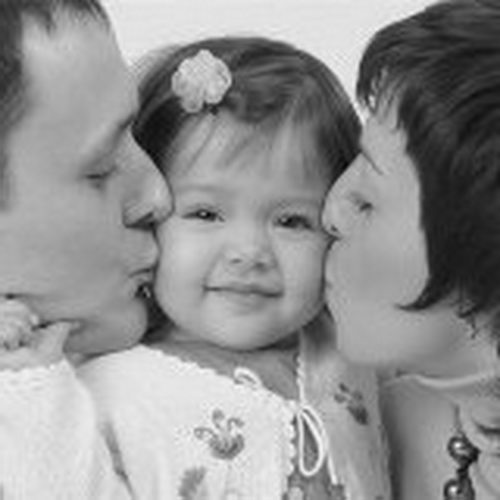 Проблема нехватки родительской любвиРебенок уже с пеленок чувствует любовь своих родителей. Детям постоянно нужно показывать свою любовь как морально, так и физически. Они должны понимать и чувствовать, что их любят. Если ребенок будет получать необходимое количество родительской любви, значит, он будет по жизни идти твердыми ногами, он будет уважительно относиться к себе и близким людям.Многие считают, что «боится – значит, уважает», и поэтому держат своих детей в строгости. Этого нельзя делать. Так как постепенно вы выращиваете жестокость в ребенке. А вас он будет бояться, а не любить.Росс Кэмпбелл изучал отношения между родителями и детьми. Он рекомендует как можно чаще находить время для прикосновения. Прикоснитесь по-дружески к плечу ребенка, погладьте его по голове, пожмите руку. Это будет кинестетическим ответом на интересующий нас вопрос по поводу настоящей родительской любви.Любовь у детей нужно воспитывать исходя не из того, что хочется вам, что вам нравится и удобно, а из того, что нужно ребенку, в чем он нуждается.В воспитании должно быть четко определено место любви, строгости, ласки и требовательности. А самое главное, необходимо чувствовать, когда ребенку нужна ваша помощь, а когда требовательность. И вы должны первыми ему прийти на помощь и дать совет или, наоборот, расставить все по местам и потребовать объяснений. Только не перестарайтесь!В настоящее время формирование психологических компонентов любви родителей является широко изучаемой и очень важной темой. Результаты этой темы помогут лучше освоить родительскую любовь, как загадочную особенность психики. Совокупность психологических компонентов этой любви поможет создавать методики и тренинги для того, чтобы ее развить. Многим людям, обращающим внимание на данное заглавие, сначала оно кажется настоящей глупостью. Ведь родительская любовь – она почти святая, несомненная, и как ее можно разбирать по психологическим полочкам, ведь это бессмысленно, для чего копаться в том, что чувствует каждый из нас? К глубокому сожалению, это не так, и для этого утверждения есть доказательство , так как своих детей любят далеко не все родители. Подтверждением этого служат жестокость, акты насилия в семьях, наличие неблагополучных семей, нерациональное поведение, а также множество детей, которые находятся в детских приютах. Ведь больше всего именно этих детей, которые живут в подобных условиях, мучают вопросы: «Что плохого я сделал своим родителям? Почему они не любили меня? ».Поэтому данная проблема в настоящее время очень актуальна. Чаще всего сейчас случаются убийства ребенка, выбрасывания малыша на улицу и т. п. Изучение такого поведения являются тяжелым заданием, а также поведения, противоположного ему, необходимо попытаться найти психологические факторы, которые смогут привести нас к цели.Специалистам все-таки удалось вывести принципы, из которых формируются психологические компоненты родительской любви, а кроме этого, факторы, которые необходимы для реализации этой любви.Что представляет собой настоящая родительская любовь?Многие философы и психологи очень много лет пытались вывести ответ для данного чувства, и каждый раз этот ответ был разным. Это особый, высокий, светлый вид любви, который воспринимается людьми как счастье и высший дар. Стать родителем - это значить стать счастливым человеком. Быть награжденным возможностью быть родителем, значит испытать истинное счастье. Как говорил Сухомлинский, родительская любовь – это способность сердцем чувствовать потребности души ребенка. Между людьми, которые любят, возникает особая интуиция, энергетическая связь, желание быть друг к другу ближе. В своих терминологиях многие выделяют то, что родительскую любовь нельзя воспринимать только как чувство, так как любовь по сути предусматривает в себе и действия. Ведь только если чувствовать, но ничего для ребенка не делать, то такое поведение не является доказательством любви, - так считают многие.Собрав различные точки зрения вместе, можно вывести факторы, которые составляют родительскую любовь.Психологическая структура любви включает четыре компонента:Эмоциональный фактор, совокупность ощущений и переживаний по поводу ребенка, принятие ребенка, оценка ребенка, взаимодействия ребенка и родителя. Психофизиологический компонент подразумевает притяжение родителя к своему ребенку, стремление близости к ребенку, чувственность и желание родителя обнимать его, прикасаться к нему, перебывать и не разлучаться с ним.К когнитивному фактору относят интуицию и подсознательное, возникающее по отношению к ребенку у родителя.Поведенческий компонент выражает отношения, указывает на действенность родительской любви, поведение родителей по отношению к ребенку, а также уход за ним.Данная структура целостно не всегда функционирует, и это зависит от индивидуальности родителей, от возраста. Из данной психологической структуры одни факторы могут доминировать над другими.Существует интересный факт: родительская любовь имеет гендерные отличия, отцовская любовь отличается от материнской. Для материнской любви характерно безусловное принятие ребенка. Мать может предоставить возможность ребенку высказать свое мнение, а отец очень часто отказывается от равенства и демократичности с ребенком. Давно доказано, что для психологического полноценного развития детей нужны оба родителя, нельзя также сказать, что мать лучше относятся к ребенку, чем отец, или наоборот.Чтобы ощутить родительскую любовь полностью, а также, чтобы эта любовь формировалась успешно, нужно удовлетворять некоторые особенности, такие, как умение принимать и любить себя и окружающих, эмоциональную и психологическую зрелость индивида. «Хороший родитель» имеет намного больше требований. Он хочет воспитать своего ребенка благополучно, и создать для его развития наилучшие условия. Здесь учитываются разные способности и умения, возможность обеспечить всем необходимым ребенка. Давно доказано, что родительская любовь – это главный фактор, который нужен для психологического здоровья и полного развития ребенка.Источник: http://www.skalpil.ru/detskaya-tematika/411-kakoy-dolzhna-byt-nastoyaschaya-roditelskaya-lyubov.htmlКакой должна быть настоящая родительская любовь?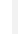 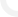 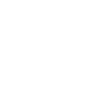 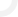 